Гимназија „9. мај“ Ниш	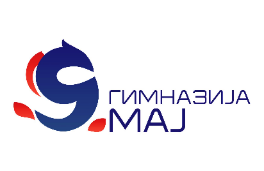 Јеронимова 18, 18000 Ниш, Србија Тел: 018 25 74 33www.9maj.edu.rs9maj@9maj.edu.rs                                    	Распоред провере знања ученика у периоду од среде, 7.6. до уторка, 20.6.2023. годинеПредметОдељењеДатум полагањаБиологијаI 1,2,4,8II 1,2,3,4III 1,2,3,6,813.6.2023.  у 10 ч13.6.2023.  у 9 ч13.6.2023.  у 12 чГеографијаI 6,7,8I 2,5  II 7II 1.2.4III 1,2III 3,4III 5,6,815.6.2023.  у 9 ч15.6.2023.  у 9 ч15.6.2023.  у 9 ч15.6.2023.  од 10.15 ч до 11.15 ч15.6.2023.  од 11.15 ч до 12.15ч16.6.2023. у 9 чЕнглески језикII 2,3,4,5,6I 4,5,6,7III 1,2,514.6.2023.  у 9 ч14.6.2023.  у 9 ч14.6.2023.  у 9 чИсторијаI 1,3,4,5I 6,7,8II1,2,3II 4,5,6III 2,3,4III 5,812.6.2023.  у 10.30 ч 12.6.2023.  у 10.30 ч 16.6.2023. у 9 ч16.6.2023. у 11 ч16.6.2023. у 9 ч16.6.2023. у 9 чЛатински језикI 1,2,3I 4,6,8II 2,3,5,II 4,6II 1I 512.6.2023.  у 10.30 ч12.6.2023.  у 11 ч 13.6.2023. у 9 ч13.6.2023. у 10 ч13.6.2023. у 11 ч15.6.2023.  у 10 чЛиковна култураI 1,2,4,5II 2,3,612.6.2023.  у 11 ч 12.6.2023.  у 13 ч МатематикаI 2,3I 4,5,7I 6III 6,7I 1 III 2,5,8III 3,4III 1 I 5II 1,4,6II 2,3 II 5,813.6.2023.  у 9 ч13.6.2023.  у 9 ч13.6.2023.  у 9 ч13.6.2023. у 10 ч13.6.2023. у 9 ч13.6.2023. у 9.30 ч13.6.2023. у 10.30 ч16.6.2023. у 9 ч13.6.2023. у 9 ч13.6.2023. у 9 ч12.6.2023.  у 11 ч Савремене технологије III 212.6.2023.  у 12 ч Примењене наукеI 512.6.2023.  у 12 ч ООР I 512.6.2023.  у 12 ч ЈМК I 512.6.2023.  у 12 чНемачки језикI 1,3,4.5.6III 1,3,5III 4,6,8II 1,2,3,619.6.2023. у 9 ч19.6.2023. у 11 ч19.6.2023. у 9 ч19.6.2023. у 10.30 чПредметОдељењеДатум полагањаПсихологијаII 1,2,4,5,6II 1,2,4,5,6II 3,713.6.2023.  у 10 ч15.6.2023.  у 10 ч15.6.2023.  у 11 чРачунарство и информатикаI 1,2,3,4,,6I 5II 5,6III 1,2,5,614.6.2023.  у 9 ч14.6.2023.  у 10.30 ч14.6.2023.  у 9 ч13.6.2023.  у 9 чСрпски језик и књижевностI 2,3,6,8  III 3I 5II 1.2.3.4II 512.6.2023.  у 11 ч12.6.2023.  у 11 ч14.6.2023.  у 10 ч14.6.2023.  у 9 чФизикаI 1,2,3,4III 1,2,3,4I 5,7 II 1II 2.3.4.612.6.2023.  у 10.30 ч12.6.2023.  у 12 ч19.6.2023. 9 ч19.6.2023. 9 чФизикаI 1,2,3,4III 1,2,3,419.6.2023. 10 ч19.6.2023. 12 чФизичкоI 2,3III 2,312.6.2023.  у 11 ч12.6.2023.  у 11 чФилозофијаIII 2,3,5,619.6.2023. 9 чФранцуски језикI 214.6.2023.  у 9 чХемијаIII 1III 2,3,4I 2II 1.2.3.4.5.6.715.6.2023.  у 10 ч15.6.2023.  у 11.30 ч19.6.2023. у 9 ч19.6.2023. у 9 ч